Rzeszów dnia: 2020-07-09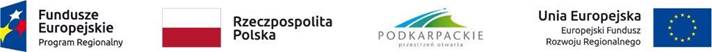 RPO .RC .20.003 - PCI 71 - Ognioodporne kompozyty przewodzące stosowane jako elementy konstrukcyjne statków powietrznych.Znak sprawy: NA/O/132/2020	 OGŁOSZENIE O UDZIELENIU ZAMÓWIENIA 
Z DZIEDZINY NAUKIPolitechnika RzeszowskaDział Logistyki i Zamówień Publicznych,Al. Powstańców Warszawy 12 ,35-959 RzeszówW wyniku przeprowadzonego postępowania o udzielenie zamówienia na:Dostawa odczynników i surowców dla jednostki PRz.informujemy, że w zakończonym postępowaniu udzielono zamówienia Wykonawcy:OpisDostawa odczynników i surowców dla jednostki PRz.Lp.	Nazwa1. Grafit płatkowy, uziarnienie 3000 mesh, % frakcji/ekspansja 50%, rozmiar płatków <5um, zawartość węgla 96%, zawartość wody 2%, gęstość nasypowa 0,4g/cm3-2 kg 2. Utwardzacz do żywic epoksydowych na bazie trietylenotetraaminy lepkość: 20 - 30 (mPa s), Gęstość: 0,978 - 0,983  (g/cm3), Liczba aminowa: min. 1100 (mg KOH/g)- 2 kg3. Glicydol 96%- 2,5 kgCPV: 19522100-2 - Żywice epoksydowe, 33696300-8 - Odczynniki chemiczne, 14814000-0 - Grafit sztuczny Zadanie nr: 1 Wybrano ofertę:Element Urszula BryjaProf L. Chmaja 435-021 RzeszówCena oferty: 3 062.84 złUdzielenie zamówienia 1. Umowa została zawarta w dniu 2020-06-10 r., z Element Urszula Bryja , Prof L. Chmaja  4, 35-021 Rzeszów